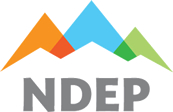 319(h) Pre-ApplicationPrimary Contact Person:       Project Title:  Lead Agency Organization:         Applicant is one of the following: 	State, local, tribal Government 	Interstate, Intrastate public agency 	Public nonprofit organization 	Private nonprofit organization 	Educational InstitutionProject Type	Project Location (General Physical Location):       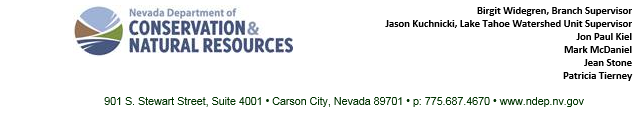 Nevada 8-Digit Hydrologic Unit Code(s) & Catalog Name(s)1:		Additional HUCs        HUC(s) Unknown1.  If more than one HUC applicable, input under “Additional HUCs.”  HUCs information may be found at http://water.usgs.gov/GIS/huc.html.  Project Summary (150 word limit):       Fiscal Summary:   319(h) funds requested			$       Total amount of non-federal match2 funds	$        Total Project Cost				$     2. Cash + Inkind: Must be at least 50% of Total Project CostAnticipated Project Start Date:				Anticipated Project Completion Date:	 	Name of applicable Watershed Plan and/or TMDL:      Note: A “No” response may result in an Initial Determination of Ineligibility.Is the State’s Standard Contract Language acceptable to applicant?  Yes	  No		N/AIs the applicant able to pay for costs up front, and be subsequently reimbursed by the State (No grant advances are provided)?  Yes	  No		N/ADoes the project budget include at least 50 percent3 non-federal match?3.  Local match must be at least 50% of total project cost.  319(h) funds cannot exceed 50% of total project cost.  Yes	  No		N/ADoes the project include plans for monitoring and maintenance?  Yes	  No		N/AWill timelines for required permits be included in the Project’s Schedule?  Yes	  No		N/AIs the project identified or otherwise covered under an approved Watershed Based Plan or TMDL?  Yes	  No		N/AN/A Explanations:       For Agency Use Only: Related Proposal No.  319-2019-1 Received by:		Reviewed by: Date Received:  Initial Determination of Eligibility:	  Eligible	  Ineligible Additional information required to make determination:	YesNo Request for Additional Information, Date:  Notice of Determination, Date:  Contact Person’s Email Address:      Contact Person’s Email Address:      Contact Person’s Mailing Address:       Contact Person’s Mailing Address:       CityStateZipContact Person’s Phone:Contact Person’s Phone:Land LineFax